MATEMATIKA 41. Vypočti a udělej zkoušku odčítáním.456		                            		357   					495				213						153		       			287						2. Napiš násobky 9 : _____________________________________________________________    Napiš násobky 4 : _____________________________________________________________    Napiš násobky 7: ______________________________________________________________	3. Zaokrouhli na  desítky. 264 		                 352 				688 				17 506 			    318 				222 				437 4. Vyřeš slovní úlohu.  (zápis, znázornění, výpočet, zkouška, odpověď)Maminka nakoupila 5 kusů jogurtu po 9 korunách, 4 nanuky po 10 korunách, 1 limonádu za 24 Kč, jeden chléb za 30 Kč a 5 rohlíků po 5 korunách. Kolik zaplatila celkem za pečivo a kolik celkem za celý nákup? Stačilo jí na nákup 200 Kč?  Pro nadšence…Pokud 200 Kč stačilo, kolik vrátila paní prodavačka mamince peněz?5.  Vyřeš autobus. MATEMATIKA 4 - řešení1. Vypočti a udělej zkoušku odčítáním.456		669                            		357             510            		495		782		213	        -	213				153	    - 153		287	         -   287		     669		456				510	      357			782                   4952. Napiš násobky 9 : ____0, 9, 18, 27, 36, 45, 54, 63, 72, 81, 90________________________    Napiš násobky 4 : ____0, 4, 8, 12, 16, 20, 24, 28, 32, 36, 40____________________________    Napiš násobky 7: ____0, 7, 14, 21, 28, 35, 42, 49, 56, 63, 70______________________________	3. Zaokrouhli na  desítky. 264 	260	                 352  350 				688 	690			17  20506 	510		    318  320				222 	220			437  4404. Vyřeš slovní úlohu.  (zápis,  výpočet, odpověď)Maminka nakoupila 5 kusů jogurtu po 9 korunách, 4 nanuky po 10 korunách, 1 limonádu za 24 Kč, jeden chléb za 30 Kč a 5 rohlíků po 5 korunách. Kolik zaplatila celkem za pečivo a kolik celkem za celý nákup? Stačilo jí na nákup 200 Kč? Pro nadšence…Pokud 200 Kč stačilo, kolik vrátila paní prodavačka mamince peněz?5 kusů jogurtů po 9 Kč (tzn. 1 jogurt stojí 9 Kč)5 kusů jogurtů   Kč?4 nanuky po 10 Kč (tzn. 1 nanuk stojí 10 Kč)4 nanuky   Kč ?limonáda 	24 Kčchléb 		30 Kč5 rohlíků po 5 Kč (tzn. 1 rohlík stojí 5 Kč)celkem Kč za pečivo ?celkem Kč za nákup ?stačilo 200 Kč ?Možnosti řešení:a) vypočtu jednotlivé položky zvlášť a pak je sečtu a výsledek porovnám s 200 pečivo 5.5 = 25  30 + 25 = 55    jogurty 5.9=45   nanuky 4.10=40     55 +  45 + 40 + 24 = 164b) zapíšu vše dohromady pomocí závorek, nezapomenout, že závorky řeším jako první a když se v závorce objeví násobení a sčítání, tak přednost má násobení, výsledek porovnám s 200   (30 + 5.5) + (5.9) +  (4.10) + 24 =  (30 + 25) + 45 + 40 + 24 = 55 + 45 + 40 + 24 = 164pro nadšence 200 - (5.9) +  (4.10) + 24 + 30 + (5.5) = 200 - 45 - 40 - 24 - 30 – 25 = 36Maminka zaplatila za pečivo 55 Kč  a za celý nákup 164 Kč. 200 Kč jí na nákup stačilo. Vrátili jí 36 Kč.5.  Vyřeš autobus. 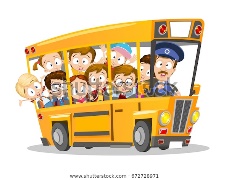 SLUNÍČKOSLUNÍČKOLESLESVODAVODAZOOZOOKONEČNÁKONEČNÁVYSTOUPILI0055661010NASTOUPILI99225500JELIJELI14141010SLUNÍČKOSLUNÍČKOLESLESVODAVODAZOOZOOKONEČNÁKONEČNÁVYSTOUPILI005566551010NASTOUPILI991010225500JELIJELI99141410101010